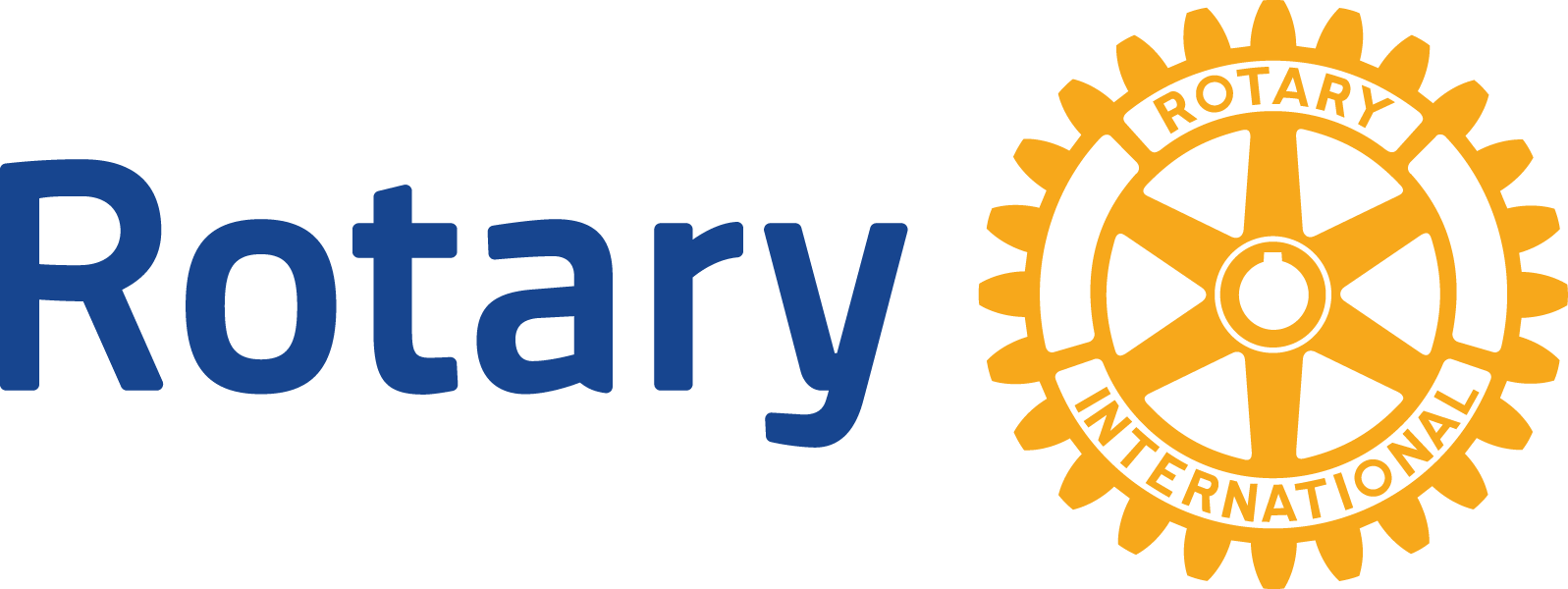 Global Grant Scholarship CANDIDATE Application This application may be used by clubs and districts to select global grant scholarship candidates. Scholar candidates should complete all sections of the application and return it to the sponsoring Rotary club or district.PERSONAL INFORMATIONCONTACT INFORMATIONLANGUAGE SKILLSList all the languages you speak, including your native language:EMERGENCY CONTACT INFORMATIONPRIOR EDUCATIONList the two educational institutions you have most recently attended.Most recently attended:Previously attended:SUMMARY AND OBJECTIVESIn 2-3 short sentences, tell us your objectives for this scholarship (program of study/degree sought, Rotary area of focus, etc.).In 200 words or less, please summarize your qualifications to receive this scholarship. (volunteer/work/academic experience, philosophy and perspective, etc.)AREAS OF FOCUSWhat is your area of focus (check only one area)?Which goals of your selected area of focus will your scholarship activities support? Refer to the Areas of Focus Policy Statements for more information.How will you meet these goals?SCHOLARSHIP INFORMATIONProvide the following information about the academic program you plan to attend:List the classes you plan to take and provide any relevant links to information about the program.  Explain how the program and courses align with Rotary's goals in the selected area of focus and your future career plans.How does your previous and current educational, professional, and/or volunteer experience align with Rotary's goals in the selected area of focus (500 words or less)?What are your professional and/or academic plans immediately after the scholarship period (500 words or less)?How do your long-term professional goals align with Rotary's goals in the selected area of focus (500 words or less)?BUDGETSelect the local currency for your budget and enter the current rate of exchange to 1 U.S. dollar.Detail your proposed expenses.  Note that the total budget must be equal to the total financing of your scholarship grant amount.  Attach any documents, such as price sheets, bids or estimates, to support the expenses listed.FINANCINGThe scholarship amount is US$30,000 for District 6080.   You are personally responsible for all expenses in excess of the scholarship amount. Please list and describe your sources and sufficiency of additional funds that will cover the balance of your budget:With this document, I am attaching a copy of my Transcript and three letters of recommendation from professionals who know my workAgreement I accept the scholarship granted by The Rotary Foundation (TRF) for study during the predetermined academic year(s) at the study institution approved by TRF.I acknowledge that TRF has agreed to provide me a scholarship as described below. In accepting this scholarship, I understand and agree that: I have been provided with a copy of the Terms and Conditions for Rotary Foundation District Grants and Global Grants (“Terms and Conditions”) and will adhere to all policies that apply to scholarships and the proper use of the funds awarded by TRF.I am not: (1) a Rotarian; (2) an employee of a club, district, or other Rotary entity, or of Rotary International; (3) the spouse, a lineal descendant (child or grandchild by blood or stepchild, legally adopted or not), the spouse of a lineal descendant, or an ancestor (parent or grandparent by blood) of any person in the foregoing two categories. My scholarship is provided for direct enrollment at the approved study institution, and my award funding is intended to defray my expenses only during my scholarship period as approved by TRF. No other person’s expenses, either directly or indirectly, will be covered by my award funding.Depending on tax laws in my home and host countries, the scholarship may be taxable to me in part or in full, and I acknowledge that I am solely responsible for investigating and paying all taxes that pertain to the funding of my scholarship or otherwise result from residency in my home country.I will live in the immediate vicinity of my approved study institution and in my host district so that I can participate in the Rotary club and district activities of my host district.Deferral or postponement of studies after the scholarship study period has begun will not be considered or approved.The duration of this scholarship is for consecutive terms within the approved scholarship period at the study institution; this scholarship is only for the graduate level (or equivalent) program(s) approved by TRF; and under no circumstances will this scholarship be extended beyond the approved time period.I will be responsible for arranging travel to and from the study institution and will follow all travel policies listed in the Terms and Conditions.I will keep my international and host sponsors and my global grant coordinator at TRF advised of my current mailing address, telephone number, and e-mail address at all times before, during and after my study period.I will participate in mandatory pre-departure orientation activities offered by the sponsor Rotary club or district and club and district activities during the term of my scholarship as requested by my sponsors.I will submit progress reports every 12 months for the term of my scholarship including a final report one month before completion of my scholarship period. I will send copies of my reports to TRF and the sponsoring Rotary clubs or districts.I will exercise good judgment in expressing opinions regarding controversial, political, racial, or religious issues so as to avoid offending others. In addition, I will abide by the local laws of my host country.Rotary International (RI), TRF, my approved study institution, and any Rotary district, club, or individual Rotarian are in no way responsible for enabling me to pursue my studies beyond my scholarship period. If I choose to pursue studies beyond that period, all expenses will be my responsibility.I will refrain from engaging in dangerous activities for the entirety of the scholarship period. I further confirm that I understand and agree to the following: I am solely responsible for my actions and property while participating in and traveling to and from grant activities. While participating in this scholarship, I may be involved in some dangerous activity including exposure to disease, injury, sickness, inadequate and unsafe public infrastructure, unsafe transportation, hazardous work conditions, strenuous physical activity, inclement weather, political unrest, cultural misunderstandings, issues resulting from noncompliance with local laws, physical injury or harm, and crime and fraud. I understand these risks and assume all risks involved with this scholarship. I do hereby release RI/TRF from any liability, responsibility, and obligation, either financial or otherwise, beyond providing the grant. I shall be solely responsible for any and all costs and damages for any illness, injury, or other loss (including loss of consortium and emotional loss) incurred or suffered participating in, traveling to or from the grant activity, or otherwise related to the provision of the grant.  Scholars who engage in any type of medical practice or activity including but not limited to routine medical procedures, surgical procedures, dental practice, and contact with infectious diseases are reminded they are solely responsible (including providing for adequate insurance) for any and all liability that may arise from their participation in this activity.  I do hereby release RI/TRF from any liability, responsibility, and obligation, either financial or otherwise, beyond providing the scholarship, and am responsible for all costs not covered by the scholarship. I do hereby agree to defend, indemnify and hold harmless RI/TRF from and against all claims (including, without limitation, claims for bodily injury or property damage), demands, actions, damages, losses, costs, liabilities, fines, expenses (including reasonable attorney’s fees and other legal expenses), awards and judgments asserted against or recovered from RI/TRF arising out of any act, conduct, omission, negligence, misconduct, unlawful acts, or violations of any of the terms and conditions that apply to this scholarship. The foregoing includes, without limitation, injury or damage to the person or property of RI/TRF or any third party, whether or not subject to any policy of insurance. If I, because of serious illness or injury, am unable to complete the terms of this Agreement and must return home, TRF shall pay for transportation home. RI/TRF shall not assume any additional costs including the cost of any medical care or treatment, now or in the future.All logistical arrangements relating to transportation, language training, insurance, housing, passports, visas, inoculations, and financial readiness are my responsibility and not that of any individual Rotarian, Rotary club or district, RI, or TRF.   I will abide by all TRF decisions related to travel safety. Therefore, if TRF determines, in its sole discretion, at any point in the scholarship period that my safety in the country where I am studying could be or is at risk, TRF may require that I return home immediately. In such instances, I agree further to abide by TRF’s decision as to the subsequent availability of my scholarship.Any actions of mine that result in the following situations will be properly construed as sufficient grounds for revocation of my scholarship: (a) failure to complete all pre-departure requirements in a timely manner; (b) failure to keep my sponsoring club and district and my global grant coordinator at TRF advised of my current mailing address, telephone number, and e-mail address at all times; (c) failure to maintain good academic standing pursuant to university standards throughout the scholarship period; (d) evidence of misconduct; (e) failure to submit reports on time; (f) change in course of study or program without the written consent of TRF; (g) withdrawal from the institution or course of study or program of training prior to the expiration of the term of the award; (h) failure to remain in the approved host district for the duration of the scholarship award; (i) deficient knowledge of the local language in the country of study; (j) failure to adequately fulfill the terms and conditions of this agreement, or other TRF policies; and (k) any contingency preventing me from fulfilling all the obligations of the scholarship. My host or international district(s) may also request that my scholarship be revoked on any of the above grounds.If I terminate my scholarship, or if my scholarship is terminated by TRF, I forfeit all rights to any additional TRF funding and will return any unused portion of my award.I will promptly return any unused grant funds to TRF.TRF is permitted to share my name and contact details with other scholars and Rotary districts upon request. Unless I indicate otherwise in writing, by submission of any photos in connection with my report(s), I hereby give publication rights to RI and TRF for promotional purposes to further the Object of Rotary, including but not limited to RI and TRF publications, advertisements, and websites. I also authorize RI and TRF to share photos from my ﬁnal report with Rotary entities for promotional purposes to further the Object of Rotary. The laws of the State of Illinois shall govern all matters arising out of or relating to this Agreement, including, without limitation, its interpretation, construction, performance, and enforcement. Any legal action brought by either Party against the other Party arising out of or relating to this Agreement must be brought in either the Circuit Court of Cook County, State of Illinois or the Federal District Court for the Northern District of Illinois. Each Party consents to the exclusive jurisdiction of these courts, and their respective appellate courts for the purpose of such actions. Nothing herein prohibits a party that obtains a judgment in either of the designated courts from enforcing the judgment in any other court.Please confirm the following:First name:First name:Family name:Family name:Family name:Citizenship:Citizenship:Date of birth:Date of birth:Date of birth:DD-MM-YYYYGender: Male	 Female Male	 Female Male	 FemaleEmail address:Email address:Email address:Email address:Street address or P.O. Box:Street address or P.O. Box:Street address or P.O. Box:Street address or P.O. Box:Street address or P.O. Box:Street address or P.O. Box:Street address or P.O. Box:City:Postal code:Postal code:Postal code:Country:Country:Primary telephone:Primary telephone:Primary telephone:Primary telephone:Primary telephone:Secondary telephone:Secondary telephone:Secondary telephone:Secondary telephone:Secondary telephone:Secondary telephone:LanguageWritten ProficiencySpoken ProficiencyFirst name:First name:First name:Family name:Family name:Family name:Family name:Family name:Relationship:Relationship:Relationship:Relationship:Email address:Email address:Email address:Email address:Email address:Email address:Street address or P.O. Box:Street address or P.O. Box:Street address or P.O. Box:Street address or P.O. Box:Street address or P.O. Box:Street address or P.O. Box:Street address or P.O. Box:Street address or P.O. Box:Street address or P.O. Box:City:Postal code:Postal code:Postal code:Postal code:Country:Country:Primary telephone:Primary telephone:Primary telephone:Primary telephone:Primary telephone:Primary telephone:Primary telephone:Secondary telephone:Secondary telephone:Secondary telephone:Secondary telephone:Secondary telephone:Secondary telephone:Secondary telephone:Secondary telephone:Name of institution:Name of institution:Name of institution:Name of institution:Degree received:Degree received:Degree received:Place of study:Place of study:Field of study:Field of study:GPA:Name of institution:Name of institution:Name of institution:Name of institution:Degree received:Degree received:Degree received:Place of study:Place of study:Field of study:Field of study:GPA:Peace and Conflict Prevention/ResolutionDisease Prevention and TreatmentWater and SanitationMaternal and Child HealthBasic Education and LiteracyEconomic and Community DevelopmentName of institution:Name of institution:Name of institution:Name of institution:City:Language of instruction:Language of instruction:Language of instruction:Language of instruction:Language of instruction:Language of instruction:Website:Website:Academic program:Academic program:Academic program:Academic program start date:Academic program start date:Academic program start date:Academic program start date:Academic program start date:Academic program start date:Academic program start date:Academic program start date:DD-MM-YYYYAcademic program end date:Academic program end date:Academic program end date:Academic program end date:Academic program end date:Academic program end date:Academic program end date:DD-MM-YYYYDD-MM-YYYYPlanned departure date:Planned departure date:Planned departure date:Planned departure date:Planned departure date:DD-MM-YYYYDD-MM-YYYYDD-MM-YYYYDD-MM-YYYYPlanned return date:Planned return date:Planned return date:Planned return date:DD-MM-YYYYDD-MM-YYYYDD-MM-YYYYDD-MM-YYYYDD-MM-YYYYLocal currency:Exchange rate to 1 USD:#DescriptionCategoryLocal costCost in USD1:Tuition & feesTuition2:Local housingAccommodations3:BooksSupplies4:FoodSupplies5:AirfareTravel6:Consular/visa feesTravel7:Local transportationTravel8:9:10:11:12:13:14:15:Total budgetTotal budgetTotal budgetI have read and agree to the Terms and Conditions of Rotary Foundation District Grants and Global Grants and the above terms of agreement associated with my participation in this grant.I meet the medical requirements for international travel and all grant activities during the scholarship period.I understand that I am required to secure travel medical and accident insurance as outlined in the scholar agreement and that I must provide details about these coverages in the emergency contact section above. I understand that this insurance must be valid for all countries visited during the scholarship period.I understand that Rotary International and The Rotary Foundation do not provide any type of insurance to scholars.I release The Rotary Foundation from any and all liability with regard to my involvement in this grant.Name (please print):Name (please print):Signature (mandatory)Signature (mandatory)Signature (mandatory)Date: